§3301-A.  School safety1.  Sharing information.  Nothing in this Part precludes a law enforcement officer or criminal justice agency from sharing information with a school superintendent or principal, whether or not the information is contained in records, pertaining to a juvenile when the information is credible and indicates an imminent danger to the safety of students or school personnel on school grounds or at a school function.  The superintendent or principal may disseminate this information only to the extent necessary to protect students and school personnel and as governed by subsection 2.[PL 2003, c. 190, §1 (NEW).]2.  Process for further dissemination.  Any information received by a superintendent or principal pursuant to subsection 1 may only be further distributed through a notification team as described in Title 20‑A, section 1055, subsection 11.[PL 2003, c. 190, §1 (NEW).]3.  Information prohibited from inclusion in student's education record.  The superintendent or principal shall ensure that information provided pursuant to this section may not become part of the student's education record.[PL 2003, c. 190, §1 (NEW).]SECTION HISTORYPL 2003, c. 190, §1 (NEW). The State of Maine claims a copyright in its codified statutes. If you intend to republish this material, we require that you include the following disclaimer in your publication:All copyrights and other rights to statutory text are reserved by the State of Maine. The text included in this publication reflects changes made through the First Regular and First Special Session of the 131st Maine Legislature and is current through November 1. 2023
                    . The text is subject to change without notice. It is a version that has not been officially certified by the Secretary of State. Refer to the Maine Revised Statutes Annotated and supplements for certified text.
                The Office of the Revisor of Statutes also requests that you send us one copy of any statutory publication you may produce. Our goal is not to restrict publishing activity, but to keep track of who is publishing what, to identify any needless duplication and to preserve the State's copyright rights.PLEASE NOTE: The Revisor's Office cannot perform research for or provide legal advice or interpretation of Maine law to the public. If you need legal assistance, please contact a qualified attorney.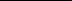 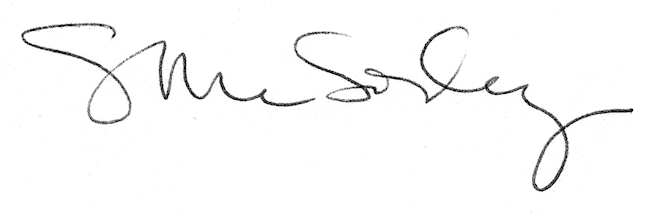 